извещение о проведении ежегодного областного конкурса «Лучшие корма Вологодчины»Организаторы конкурсаСеверо-Западный научно-исследовательский институт молочного и лугопастбищного хозяйства - обособленное подразделение Федерального государственного бюджетного учреждения науки «Вологодский научный центр Российской академии наукДепартамент сельского хозяйства и продовольственных ресурсов Вологодской областиДепартамент экономического развития Вологодской области Агентство развития предпринимательства и инвестиций Вологодской области «Мой бизнес»БУ ВО «Вологодский информационно-консультационный центр агропромышленного комплекса»основная идея конкурсаЕжегодный областной конкурс «Лучшие корма Вологодчины» – это не только первое в истории региона состязание качества кормов, но и значимая площадка для демонстрации биотехнологий, распространение опыта в совершенствовании технологий кормопроизводства и обобщение результатов для практического применения в молочном животноводстве. Участие в конкурсе представителей молочной отрасли способствует повышению экономической эффективности сельскохозяйственного производства области. Цель конкурса – распространение передового опыта в совершенствовании качества кормов в молочном животноводстве.Конкурс проводится по следующим номинациям:«Лучший силос из однолетних и многолетних бобовых трав»«Лучший силос из бобово-злаковой смеси»«Лучший силос из однолетних и многолетних злаковых трав»«Лучший кукурузный силос»«Лучшее сено»ПОРЯДОК УЧАСТИЯ в конкурсеСрок подачи заявок на участие в Конкурсе с образцами кормов – в течение двух недель с даты размещения извещения о проведении конкурса.Срок проведения конкурсных испытаний – с даты размещения извещения о проведении конкурса по 31 декабря 2020 г.Срок подведения итогов конкурса– с 01 января по 28 февраля 2021 года. Принять участие в Конкурсе могут сельскохозяйственные организации любой формы собственности, осуществляющие заготовку кормов.Для участия в Конкурсе необходимо:подать заявку по форме (приложение 1).Способы подачи заявки:- в электронном виде на e-mail: korma_vologodchini@mail.ru- на бумажном носителе по адресу: 160555, г. Вологда, с. Молочное, ул. Ленина, д. 14, конкурс.Заявку на проведение испытаний проб/образцов сырья, кормов  (приложение 2).Договор на участие в ежегодном областном конкурсе «Лучшие корма Вологодчины» (приложение 3).Заявки, поступившие на Конкурс позднее указанного срока, к рассмотрению не принимаются.По итогам участия в Конкурсе определяется победитель в каждой номинации. Победители награждаются дипломами, ценными призами, знаком отличия «Победитель ежегодного областного конкурса «Лучшие корма Вологодчины». Победители Конкурса получают право на использование логотипа конкурса в рекламно-информационных целях в течение одного года.Церемония награждения победителей Конкурса проводится в торжественной обстановке. В церемонии принимают участие организаторы конкурса, представители органов власти и средств массовой информации.Все участники получают диплом об участии в Конкурсе.Более подробную информацию о проведении конкурса можно узнать из положения о ЕЖЕГОДНОМ ОБЛАСТНОМ КОНКУРСЕ «Лучшие корма Вологодчины».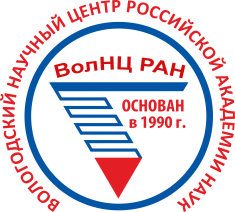 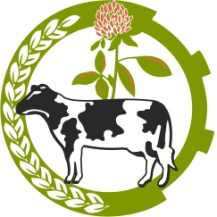 Вологодский научный центр Российской академии наукСеверо-Западный научно-исследовательский институт молочного и лугопастбищного хозяйства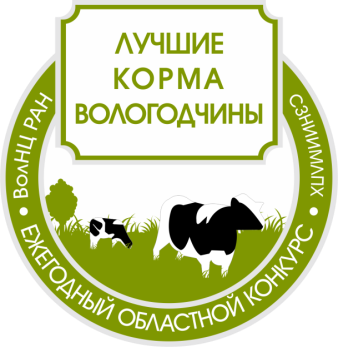 